Nudelsalat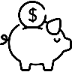 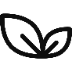 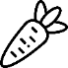 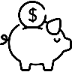 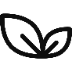 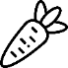 Nach einem Rezept von SwissmilkFür 25 PersonenSalatsauce: 31ELObstessigAlle Zutaten verrühren. SalzPfeffer Curry31 ELRapsöl31ELJoghurt Nature 6BundSchnittlauch Pasta Salat: 4.4kggekochte Teigwaren 6Dosen (285g)Maiskörnerabtropfen6SalatgurkenLängs halbieren, in Scheiben schneiden1.25kgCherrytomatenHalbieren oder vierteln 780gHalbhartkäseWürfeln Alle Zutaten in die Sauce geben, mischen. Variante: Variante: Laktosefrei: laktosefreies Joghurt für die Sauce, Hartkäse verwendenVegan: Sojajoghurt verwenden, veganen Käse verwendenZöliakie: glutenfreie Pasta verwendenLaktosefrei: laktosefreies Joghurt für die Sauce, Hartkäse verwendenVegan: Sojajoghurt verwenden, veganen Käse verwendenZöliakie: glutenfreie Pasta verwenden